На правах рукописиЕГОРОВА Анна АлексеевнаЯПОНСКАЯ КЕРАМИКА ЭПОХИ ЭДО (1603–1868):КУЛЬТУРНЫЙ КОНТЕКСТ И АТРИБУЦИЯСпециальность 17.00.04 – изобразительное и декоративно-прикладное искусство и архитектура
Авторефератдиссертации на соискание учёной степеникандидата искусствоведенияМосква 2016Работа выполнена на кафедре искусствоведения НОУ ВПО «Санкт-Петербургский Гуманитарный университет профсоюзов».Научный руководитель:Арапова Татьяна Борисовна, кандидат искусствоведения, ведущий научный сотрудник отдела Востока Государственного Эрмитажа.Официальные оппоненты:Неглинская Марина Александровна, доктор искусствоведения, ведущий научный сотрудник Отдела Китая Института востоковедения Российской академии наук.Мещеряков Александр Николаевич, доктор исторических наук, профессор, ведущий научный сотрудник Института восточных культур и античности Российского государственного гуманитарного университета.Ведущая организация: Музей антропологии и этнографии имени Петра Великого Российской академии наук (Кунсткамера).Защита состоится 30 июня 2016 года в 13.00 на заседании диссертационного совета Д 210.004.02 в Государственном институте искусствознания по адресу: 125009, Москва, Козицкий пер., д. 5.С диссертацией можно ознакомиться в библиотеке Государственного института искусствознания по адресу: 125009, Москва, Козицкий пер., д. 5 и на сайте института: http://sias.ru/research/dissovets/Автореферат разослан « ___ » __________ 2016 года.Ученый секретарьдиссертационного совета, кандидат искусствоведения                               А.И. Струкова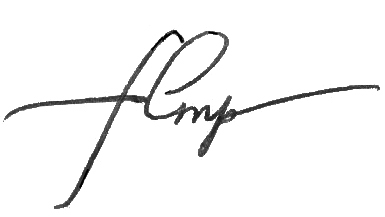 ОБЩАЯ ХАРАКТЕРИСТИКА РАБОТЫТрадиционная японская керамика – одно из самых ярких явлений декоративно-прикладного искусства Дальнего Востока и всей мировой художественной культуры. Уникальность этого вида художественного ремесла заключается в длительности традиции, исключительном многообразии типов керамики, сформировавшихся в этой стране, и в том колоссальном влиянии, которое японская керамика продолжает оказывать на современных художников в Японии и за её пределами. Актуальность исследования. Несмотря на более чем полуторавековую историю коллекционирования и изучения японской керамики, многие вопросы истории керамического производства остаются малоизученными. Отсутствие системного научного подхода к атрибуции привело к «дискретному» восприятию истории керамического производства эпохи Эдо: выделению нескольких ведущих мастерских и художников в отрыве от широкого контекста многообразных художественных процессов японского гончарства. Необходимость создания целостной картины японской керамической традиции и определение принципов и критериев атрибуции, исходя из общей картины истории керамического производства, обуславливает актуальность представленной к защите диссертационной работы.Актуальность работы выражается также в том, что в ХХ веке японская керамика привлекла внимание западных художников, которые нашли в ней источник творческого вдохновения и арсенал технико-технологических приёмов. В современное западное искусство широко вошла японская терминология; при этом она часто изменяла понятийное содержание, так как применялась к изделиям на основании отдельных внешних признаков или элементов технологии. Такое заимствование привело к ошибочному или неполному пониманию художественных традиций Японии. На актуальность работы также указывает постоянный значительный интерес к японской культуре и отдельным культурно-художественным и религиозно-философским традициям Японии, так или иначе связанным с керамикой и фарфором: чайной церемонии, аранжировке цветов икебана. Популяризация этих искусств делает важным определение роли керамики в разнообразных культурных практиках Японии. Перечисленные выше аспекты определяют необходимость и актуальность комплексного изучения искусства керамики эпохи Эдо (1603–1868).Степень изученности проблемы. Несмотря на продолжительность периода Эдо, сравнительно широкое распространение письменной истории производства и многообразие художественных процессов, протекавших в XVII–XIX веках, история керамики эпоха Эдо оказалась наименее изученной. Причиной этому были противоречивые по характеру интересы к керамике в Японии и на Западе в конце XIX – начале ХХ веков.Японское гончарство стало объектом интереса западных коллекционеров после 1868 г. и было представлено, в основном, современными предметами эпохи Мэйдзи (1868–1912) и конца периода Эдо. В Японии же единственным предметом коллекционирования и изучения до конца XIX в. была керамика тято: (утварь для чайной церемонии). С начала ХХ века изучением национальной керамики занялись японские историки и философы, впервые проявившие интерес к кустарному производству мингэй (термин был впервые введён в 20-е гг. ХХ в.). Большое количество керамических производств и художественных традиций оставались вне сферы интересов как западных, так и японских исследователей. Результатами такого избирательного подхода к керамике и стали фрагментарная изученность истории керамического производства и неразработанность научных принципов классификации и атрибуции произведений керамики.Ввиду тесной связи между коллекционированием, изучением и проблемами атрибуции керамических изделий, история формирования современных коллекций японской керамики выделена в отдельную главу исследования (Глава 1).Объектом диссертационного исследования является японская керамика эпохи Эдо (1603–1868); предметом – атрибуция гончарных изделий в контексте культурно-исторических процессов эпохи.Целью диссертации стала разработка принципов научной атрибуции японской керамики в связи с характером формирования её стилистического многообразия, что обусловило следующий комплекс задач:характеристика культурно-исторического фона эпохи, в том числе особенностей формирования художественной традиции и культурного разнообразия периода эпохи Эдо;рассмотрение деятельности наиболее значительных керамических центров Японии;выделение главных технико-технологических особенностей японской керамики;характеристика основных стилистических направлений в японской керамике указанного периода;выявление связей между мастерскими эпохи Эдо и иноземных влияний на работу керамистов Японии;установление основных методов и критериев атрибуции японских керамических изделий;определение границ применимости этих методов и возможных погрешностей в атрибуции керамики эпохи Эдо; апробация результатов исследования на материалах коллекции японской керамики Государственного Эрмитажа.Источниковедческой базой исследования послужили образцы керамики из собрания Государственного Эрмитажа и других музейных коллекций России: Института антропологии и этнографии им. Петра Великого (Кунсткамеры), Музея прикладного искусства Санкт-Петербургской государственной художественно-промышленной академии им. А.Л. Штиглица, Государственного музея искусства народов Востока. К исследованию были привлечены образцы из крупнейших музеев Японии и Великобритании, а также других опубликованных музейных и частных собраний, каталогов аукционов произведений декоративно-прикладного искусства Японии.Особую важность имеют коллекции керамических мастерских Японии, которые можно признать эталонными. В первую очередь, это Музей префектуры Гифу (отражающий историю развития керамического региона Мино-Сэто), Музей керамики Кюсю (Арита), Музей восточной керамики (Осака), а также частные коллекции мастерской Тин Дзюкан (Кагосима), Раку (Киото) и т.д. Среди западных музеев наиболее документированными и достоверно атрибутированными являются коллекции Музея Виктории и Альберта и Британского музея (Лондон, Великобритания), Музея восточных искусств (Музей Гимэ) (Париж, Франция), музея Метрополитен (Нью-Йорк, США) и галереи Фрир (Вашингтон, США).Помимо керамики важным источником при работе над диссертацией стали памятники изобразительного искусства, отражающие работу керамистов и бытование керамических изделий в разных культурных традициях эпохи Эдо: живопись и гравюра XVIII – XIX веков.Большое значение для понимания исторического контекста керамического производства, его объёмов, репертуара и связи с княжескими домами Японии имеют архивные материалы мастерских, опубликованные Э.Л. Маске, М.Р. Наварро, Ф.Виллемин. Среди неопубликованных материалов, привлечённых к исследованию, как наиболее важные следует выделить хозяйственную документацию и тетради образцов из архивов мастерской Тин Дзюкан (Кагосима) и дома Раку (Киото).Источником фактологического материала послужили также переводы трактатов о чайной церемонии с перечнями или упоминаниями чайной керамики, переведённые А.Н. Игнатовичем и опубликованные в 2011 г.Для освещения истории формирования российских коллекций автором диссертации были привлечены материалы из архива Государственного Эрмитажа, в том числе, инвентарной книги Музея училища технического рисования им. барона Штиглица, переданной в Государственный Эрмитаж в 1932 году.Большую роль в формировании исследовательской базы имели личные наблюдения автора в традиционных мастерских Коисибара, Онта, Кагосима, Киото, Сэто, а также консультации с современными японскими художниками-керамистами.Методология и методы исследования. Основой методологии исследования было сопоставление культурно-исторических, технико-технологических, иконографических и стилистических аспектов для разработки критериев атрибуции. Набор конкретных методов был обусловлен целью и задачами диссертационной работы, особенностями исследуемого материала и аспектов его рассмотрения (техники создания и сферы культурного бытования произведений декоративно-прикладного искусства). Были применены как общенаучные методы (сравнительно-типологический анализ, обобщение), так и специальные методы искусствоведения – формально-стилистический и иконографический анализ, метод описания памятников искусства специфический для музейной практики. Проведение комплексного исследования на основе широкого спектра научных методов обеспечили достоверность его результатов.В соответствии с современной практикой описания произведений японского декоративно-прикладного искусства в исследовании широко используется японская терминология. Это обусловлено отсутствием соответствующих терминов в русском языке и стремлением уточнить ряд японских терминов, имеющих широкое хождение в научной и популярной литературе о японском искусстве. Термины приведены в Глоссарии японских и китайских терминов в Томе 2 диссертации. Переводы марок и надписей сделаны автором исследования, если не указано иное.Научная новизна исследования заключается, в первую очередь, в предложении первой в искусствоведческой литературе обобщающей системы атрибуции произведений традиционной японской керамики актуальной для наиболее сложного и многообразного периода развития керамического производства – эпохи Эдо.В работе предпринята новаторская попытка синтетически соединить уже имеющиеся японские и западные системы классификации керамики, рассмотрев их наиболее существенные критерии – по топографическому признаку и по технико-технологическим и стилистическим особенностям.Важной новаторской чертой исследования является рассмотрение деятельности керамических мастерских Японии в их исторических связях и взаимных влияниях, что уточняет имеющиеся классификации керамики и создаёт более полную картину истории развития японского гончарства, предоставляя возможность более аргументированной и достоверной атрибуции произведений.Теоретическая значимость исследования отражается в том, что:работа вводит в научный оборот современные труды японских и западных исследователей, содержащие обширный искусствоведческий, исторический и культурологический материал, не нашедший отражения в отечественной научной литературе; привлекает результаты наблюдений автора данного исследования; диссертация предлагает широкую панораму развития японского искусства керамики на протяжении почти трёх веков её истории и выделяет ряд её хронологических этапов внутри периода Эдо;для каждого периода выделены образцы керамики, представляющие типичные датирующие и атрибутирующие признаки;даны определения и описания типов керамики по их технико-технологическим и стилистическим признакам, функциональному назначению. Практические результаты исследования могут быть применены в организации постоянных экспозиций и временных выставок музеев, научно-просветительской и популяризаторской деятельности. Рассмотрение социального функционирования керамических изделий эпохи Эдо и их роли в формировании художественной, идеологической общности в японском социуме позволяет использовать результаты исследования в широких рамках искусствоведческих, исторических и культурологических исследований. Также материалы и итоги исследования могут быть применены в подготовке материала для учебников и учебных пособий, составлении учебных программ по истории искусства Дальнего Востока и декоративно-прикладного искусства в высших учебных заведениях в рамках бакалавриата и магистратуры. Результаты исследования были применены в изучении коллекции японской керамики Государственного Эрмитажа, что позволило провести атрибуцию большинства предметов и впервые рассмотреть это собрание как целостно и полно иллюстрирующее историю искусства керамики в Японии.Основные положения, выносимые на защиту:Формирование керамической традиции эпохи Эдо происходило на основе технико-технологического и стилистического наследия эпохи Адзути-Момояма (1568/1573–1600/1603), под влиянием континентальных керамических традиций, и под воздействием динамичных социокультурных перемен на протяжении всего периода в Японии.    Для эпохи Эдо характерно постепенное распространение региональных и авторских стилей керамики, а также копирование, творческая интерпретация авторитетных образцов, практика заимствования и покупки имени и марки. Перечисленные явления делают атрибуцию по стилистическим признакам и маркам на изделиях недостаточно достоверной.Основными атрибутирующими признаками являются технико-технологические характеристики. Для каждого центра керамического производства (в диссертации рассмотрено 12 мастерских) можно выделить наиболее яркие признаки, связанные с особенностями местной материально-технической базы и ремесленной традиции. В то же время, к концу эпохи Эдо многие приёмы распространяются по всей стране, а материалы начинают вывозиться из мест добычи к отдалённым местам производства, что делает атрибуцию по технико-технологическим особенностям также не исчерпывающей.Для создания комплексной методики атрибуции, применимой к периоду Эдо, необходимо проследить истории сложения и взаимодействия гончарных центров Японии, характер их взаимовлияния, способы распространения технико-технологических и стилистических новаций – в историческом контексте японской и, шире, дальневосточной культуры.Предложенная в диссертации методика позволяет совместить культурно-исторический, технико-технологический и стилистический подходы к атрибуции произведений керамики и, таким образом, повысить достоверность установления авторства, места и времени создания предмета.Апробация и внедрение результатов исследования. Основные результаты диссертационного исследования были представлены на научных конференциях, изложены в публикациях, в том числе в рецензируемых изданиях, рекомендованных ВАК. Положения диссертационного исследования прошли обсуждение на заседаниях Отдела Востока Государственного Эрмитажа. Реализация практических результатов работы была осуществлена в каталогах двух временных выставок Государственного Эрмитажа – «Японская керамика Сацума в собрании Эрмитажа» (2009) и «Японские миниатюрные чайники из собрания Эрмитажа» (2015), а также в рамках данной диссертационной работы (каталоге японской керамики эпохи Эдо из коллекции Государственного Эрмитажа). СТРУКТУРА РАБОТЫСтруктура диссертации обусловлена задачей и целями исследования, а также спецификой изучаемого материала, представленного в широком многообразии региональных и авторских типов керамики на протяжении длительного периода.Диссертация состоит из двух томов. Первый том содержит основной текст: Введение, три главы, Заключение и список основной использованной литературы (135 изданий на русском, английском, французском и японском языках), источников и интернет-ресурсов. Второй том содержит Приложения: альбом иллюстраций (55 листов с 72 репродукциями, схемами и фотографиями автора), каталог керамики эпохи Эдо из собрания Государственного Эрмитажа (73 единицы), а также – научный аппарат исследования (Глоссарий и Именной указатель).ОСНОВНОЕ СОДЕРЖАНИЕ РАБОТЫВведение обосновывает актуальность и научную новизну исследования, содержит постановку проблемы, определяет цели и задачи исследования, а также его методологию. Глава 1 – «История изучения и формирования современных коллекций японской керамики» – содержит историографический обзор проблемы и анализ истории японских и западных коллекций. Коллекционирование керамики в Японии было в первую очередь связано с чайной церемонией тя-но ю: японская чайная утварь стала предметом коллекционирования в XVI веке, появляются первые упоминания о керамике в текстах о чайной церемонии. За пределами Японии традиционная керамика Японии была неизвестна до середины XIX века. С 1868 г. в Японию приглашались европейские советники, такие как Э. Феннолоза и З. Бинг, ставшие первыми исследователями искусства Японии. В процессе подготовки к Международным Выставкам 1873 и 1876 гг. были заложены основы коллекции декоративно-прикладного искусства токийского Императорского музея (Музей Уэно) и созданы первые описания экспонатов. Сопроводительная записка Сиода Син к экспонатам выставки в Филадельфии послужила основой одного из первых исследований японской керамики в Европе – каталога А. Фрэнкса, опубликованного впервые в 1976 году и с дополнениями переизданного в 1906 году. Коллекционирование вызвало появление справочников по маркам на керамике, наиболее известными из которых являются работы А. Фрэнкса и У. Чафферса. Эти труды стали образцами для многих западных публикаций вплоть до середины ХХ века, например – работы Х. Горам, впервые изданной в 1950 г. и неоднократно переиздававшейся до 2000 г. Интерес к собственной керамике в Японии вырос в 1920-30е гг. в связи с ростом национального движения в стране и рядом археологических открытий в местах расположения старых печей провинции Сэто (Аракава Тоёдзо и объединение «Возрождение Момояма»). Изучению и популяризации народной керамики мингэй способствовал Б. Лич и группа японских историков, литераторов и керамистов (Янаги Со:эцу, Томимото Кэнкити, Хамада Сё:дзи), объединившихся в группу «Мингэй». Их деятельность вызвала волну интереса к керамике как на Западе, так и в самой Японии.Результатом деятельности этих исследователей в середине ХХ века стала публикация нескольких монографий и многотомных продолжающихся изданий: «Нихон-но то:дзи» («Японская керамика») и «Нихон-но бидзюцу» («Японское искусство»), включавших богато иллюстрированные отдельные тома по наиболее прославленным мастерам и мастерским Японии (Нинсэй, Какиэмон, изделия Бидзэн, Тамба, Киото, Сино и Орибэ). Авторами томов выступили такие крупные мастера и историки японской керамики как Кояма Фудзио, Кацура Матасабуро:, Накагава Сэнсаку и др. Большая исследовательская работа была подытожена изданием в 1972 г. первой редакции «Энциклопедии керамики с цветными глазурями». Коренные изменения в методике изучения японской керамики произошли в конце XX – начале XXI веков. Публикации западных специалистов (М. Наварро, Л. Э. Корт, Р. Уилсона), широко привлекающие археологические и архивные материалы, способствовали окончательному переходу литературы о керамике Японии от описания к научному исследованию. Многие работы затрагивали технико-технологический аспект производства керамики. Это направление, привлекающее химико-технологические данные, вызвало появление отдельных исследований по глазурям японской керамики – Ф. Роджерса, Д. Бритта, группы японских учёных под руководством Т. Сугияма и др. Современными и актуальными являются труды ведущих специалистов Японии – Х. Нисида, М. Мурасэ и др. Работы Г. Ян и К. Поллард, О. Импея и М. Фэйрли, посвящённые керамике эпохи Мэйдзи, позволили проследить её преемственность от старых мастерских Японии и рассмотреть произведения этой эпохи в контексте развития национальной традиции. Большую научную ценность имеет исследовательская деятельность музеев и отдельных гончарных мастерских в старых керамических центрах Японии – изучение и публикация археологических и архивных материалов. Активную работу по сохранению семейного наследия, например, ведут мастера Раку Китидзаэмон XV и Тин Дзюкан XV. Несмотря на растущий научный интерес к истории мастерских и художникам-гончарам, а также практический интерес к японской керамике среди многочисленных западных художников-керамистов, на данный момент не существует обобщающих и систематизирующих исследований керамики эпохи Эдо.Наиболее представительным изданием на русском языке является историко-этнографическое исследование и каталог коллекции Музея антропологии и Этнографии Р. А. Ксенофонтовой, изданные в 1980 году. Критерии атрибуции, разработанные Ксенофонтовой для керамики XIX – первой половины ХХ века, являются методологической моделью, применимой к другим периодам японской истории с необходимыми дополнениями и коррективами. Публикации О. Н. Глухарёвой, Н. А.Каневской значительно дополняют картину истории и типологии японской керамики. Каталоги к выставкам 2015 года из собраний российских музеев – «Чай. Вино. Поэзия» (ГМВ),  «”Сосуд вечной радости”: японские миниатюрные чайники для чая сэнтя в собрании Эрмитажа» (ГЭ), и из японских государственных и частных собраний – «Керамика Раку: космос в чайной чашке. Выставка из японских собраний» (ГЭ)  и  «Керамика Раку: Вселенная в чайной чаше. Произведения из японских собраний» (ГМИИ им. А.С. Пушкина)  внесли важный вклад в изучение японской гончарной традиции. В Государственном Эрмитаже сложилась одна из крупнейших по количественному составу и наиболее представительных в стране коллекций японской керамики, которая до нынешнего момента не была достаточно изучена. Бóльшую часть эрмитажной коллекции составляют керамические изделия периода Эдо, что позволяет рассмотреть проблему исследования на разнообразном и богатом материале.Глава 2 – «Керамика в эпоху Эдо: культурный контекст», состоит из трёх подразделов и посвящена рассмотрению исторических и культурных процессов, которые находили отражение в керамическом производстве и деятельности отдельных художников-керамистов. Длительность эпохи и её сложная внутренняя структура обусловили выделение ряда хронологических периодов по комплексу характерных особенностей в культуре и художественной традиции. В разделе 2.1 рассмотрены первые 80 лет этого периода, связанные с культурными традициями предшествующей эпохи Адзути-Момояма и характерные распространением ранее элитарных форм культуры в более широких социальных слоях. В это время сформировались основные эстетические принципы: стиль сёин, определивший характер декора парадных интерьеров; комплекс эстетических течений ю:гэн, саби и ваби, обусловивших характер театра Но:гаку, чайной церемонии и ряда прикладных искусств. Большое влияние на развитие материально-технической базы производства керамики оказала миграция континентальных мастеров в Японию, в том числе во время «Корейских походов» (Имдинской войны, 1592–1598), в результате которых больше количество корейских керамистов было переселено на остров Кюсю. В стилистическом плане становление основных типов японской керамики происходило также в активном контакте с керамическими традициями других стран Дальнего Востока. Наличие экспортных предметов и влияний обусловило появление классификации керамики по месту её создания или стилю исполнения: карамоно – изделия китайского происхождения; ко:раймоно – корейские предметы, аннан – вьетнамские (шире – из стран Юго-Восточной Азии), вамоно – японские, оранда – голландские или в голландском стиле. Эта классификация была принята для чайной керамики на всём протяжении эпохи Эдо и часто используется в современной литературе. Следствием описанных для XVII века процессов было расширение репертуара керамических изделий, производимых в Японии, и возникновение сложной классификации предметов по функции (тято:, сэнтято:), стилистическому направлению (оранда) или авторству (раку-яки, орибэ-яки, нинсэй-яки). Это разнообразие отражает растущую популярность керамики и культурное многообразие в японском обществе начала эпохи Эдо.В разделе 2.2 рассмотрены художественная традиция эпохи Гэнроку (1675–1725), периода расцвета японской городской культуры «третьего сословия», и художественная культура Японии XVIII-XIX вв. Искусство, развивавшееся в городской среде, было сосредоточено вокруг эстетического и этического явления «укиё», бренный, изменчивый мир, что отражало опоэтизированный, но динамичный образ жизни города и его разночинных жителей. Прежние «культурные привилегии» аристократии и духовенства потеряли роль эталона. Эти тенденции нашли яркое выражение в работе выдающегося мастера-керамиста эпохи Гэнроку – Огата Кэндзан (1663–1743).Японская культура XVIII века отличается богатством и разнообразием стилистических направлений. В то же время, в искусстве керамики Японии конца XVIII-начала XIX веков наметился застой. Одной из его причин было отсутствие столь яркого организующего начала, каким были чайные церемонии тя-но ю и сэнтя-до.Формально период Эдо заканчивается с Реставрацией Мэйдзи в 1868 году. Выход Японии на международный рынок инициировал появление новых ярких мастеров и большого количества экспортной продукции. Однако, по мнению Каратани Ко:дзин, весь XIX век, в плане эстетики и образа жизни большинства населения «оставался эпохой Эдо». Это позволило привлечь к данному исследованию изделия эпохи Мэйдзи (1868–1912), созданные до начала ХХ века в традиционных стилях японского гончарства.Привлечение историко-культурного контекста керамического производства эпохи позволило рассмотреть историю отдельных японских мастерских и формирование разных стилей керамики как часть общего историко-художественного процесса.Глава 3 диссертационного исследования – «Керамические мастерские эпохи Эдо» – посвящена анализу истории работы двенадцати наиболее значительных керамических центров и мастерских Японии. Материал расположен хронологически по времени возникновения мастерских. Раздел 1 рассматривает группу мастерских, создававших неглазурованную керамику. Такие изделия в японской классификации относятся к группе якисимэ, аналогом которой является класс изделий спёкшегося черепка (спёкшихся каменных масс). В эту группу входят мастерские Сигараки (преф. Сига), Бидзэн (преф. Окаяма) и Тамба (преф. Хёго), Токонамэ (преф. Аити), принадлежащие так называемым «шести ранним печам Японии» (Нихон роккоё).Технико-технологически – это самый ранний тип керамики, все эти мастерские были основаны в XII – XIII вв. Медленная смена материально-технической и сырьевой базы и невысокое качество сырья обусловили способы формовки изделий и «естественные» декоративные эффекты.Подъёмы и кризисы в производстве неглазурованной керамики были связаны с экономическими условиями, а также с изменчивостью покровительства со стороны чайных мастеров или крупных феодалов. Тем не менее, производство бытовой керамики для рынка провинций продолжалось в этих центрах на всём протяжении эпохи Эдо.Раздел 2 посвящён гончарным центрам глазурованной керамики. Керамика с тугоплавкими цветными и прозрачными глазурями (токи) в Японии появилась в XII веке в результате усовершенствования процесса естественного пеплового глазурования и благодаря контактам японских мастеров с корейскими и китайскими мигрантами. Наиболее значительными усовершенствованиями были появление ножного гончарного круга, многокамерных печей ноборигама и рецептуры тугоплавких глазурей. Эти нововведения появились в период с XIII по XVI век в разных мастерских Японии и обусловили стилистическое развитие керамики эпохи Эдо.Среди мастерских, известных глазурованной керамикой, наиболее важными для развития японской керамики были Карацу (преф. Сага), Сэто (преф. Аити) и Мино (преф. Гифу). Традиционно считается, что белые глазури и подглазурная роспись пигментом на основе оксида железа появилась в Карацу в XV – XVI веках под влиянием мастерских Сэто. Однако сравнение ранних работ этих двух центров, а также сопоставление изделий Карацу с синхронной корейской керамикой и фарфором позволяют высказать предположение о независимом появлении на Кюсю этих способов декора.В единую группу в исследовании выделены мастерские Такатори, Агано и Хаги (западный регион о-ва Кюсю), близкие стилистически. Провинция Сацума (преф. Кагосима) на востоке Кюсю имеет керамическую традицию, близкую к традиции западных областей острова, что связано с общностью исторического наследия районов. Мастерские в Киото известны с VII – VIII вв., однако тугоплавкие глазури появились лишь в XV – XVI вв. Большую роль в формировании разнообразия киотоской керамики сыграло влияние Мино-Сэто и традиции низкотемпературного обжига в самом Киото. В городе работали выдающиеся мастера керамики: семья Раку, Нономура Нинсэй (сер. XVII в.), Огата Синсэй (Кэндзан I, 1663–1743). В конце XVIII – начале XIX века крупнейшими мастерами Киото были Окуда Эйсэн (1753–1811), Аоки Мокубэй (1767–1833), Ниннами До:хати (1783–1855) и Эйраку Ходзэн (1795–1854).На протяжении нескольких веков керамисты Киото аккумулировали опыт японских мастерских из разных провинций и, в свою очередь, заметно влияли на работу провинциальных школ. Открытие мастерских Акахадаяма, Охи и Обори-Сома в середине XVII века было связано с влиянием мастеров Киото и их непосредственным участием в организации производства. Также с киотоской традицией и мастерской Огата Кэндзан связано появление керамической продукции в Банко, где с середины XVIII века было налажено производство массовой бытовой продукции. К середине – второй половине XVII века относится открытие керамического и фарфорового производства в Кутани (преф. Исикава).Открытие мастерских в Эдо (Токио) вызвано историческими событиями становления сёгуната Токугава. После того, как в 1615 году ставка сёгуна была перенесена в Эдо, некоторые мастера переехали в столицу в поисках новых заказчиков и более широкого рынка сбыта продукции. С открытием порта Иокогама в 1859 г. многие мастерские были перенесены туда; ремесленные мастерские постепенно превращались в крупные предприятия (мануфактуры) с разделением труда, поточным способом производства и налаженными рынками сбыта продукции (в основном экспортной).Очевидно, что на всём протяжении периода Эдо происходило постепенное размывание границ региональных типов и стилей декора керамики; ранее узко-региональные и внутрисемейные типы изделий и секреты производства распространялись благодаря контактам гончаров и художников. Это ставит вопрос о методах атрибуции, приемлемых для данных культурно-исторических условий.Методы атрибуции рассматриваются в Главе 4 данного исследования – «Общие принципы и проблемы атрибуции японской керамики эпохи Эдо».В главе рассмотрены основные критерии научной атрибуции керамики, в первую очередь – архивные документы (Раздел 1). В качестве наиболее достоверных источников атрибуции выделены хозяйственная документация провинциальных администраций и иллюстрированные книги образцов для внутреннего пользования мастерских. Перечисленные источники, будучи наиболее достоверными, в то же время являются редкими и труднодоступными. Ценную информацию предоставляют списки изделий и образцы продукции, предназначенной для дипломатических подношений; каталоги частных собраний японских коллекционеров керамики и чайных мастеров; архивные документы о пополнении музейных коллекций и перемещениях музейных фондов.В Разделе 2 рассмотрена атрибуция по маркам и надписям на керамике, как правило, представляющая первый этап музейной атрибуции. Трудность этого этапа заключается не только в сложности чтения шрифтов марок и отсутствии исчерпывающих справочных материалов, но и в фальсификации и сложной системе передачи марки, её смене или вариативности внутри японских мастерских. Как наиболее характерный пример легитимной и длительной непрерывной передачи марки может быть рассмотрена история мастерской Раку (Киото). Маркировка изделий Кэндзан, напротив, даёт картину сложного бытования марки с разделением мастерской на киотоскую и эдоскую ветви, наследованием не по родственным линиям, прерыванием преемственности и выкупом марки у прямых наследников.Атрибуция по технико-технологическим признакам (Раздел 3) позволяет с бóльшей достоверностью определить место производства керамического изделия.В условиях работы с музейными коллекциями визуальное исследование является на данный момент основным методом атрибуции изделий. При таком исследовании учитываются внешние характеристики: цвет, текстура и фактура черепка и глазури; способы формовки изделий, технические аспекты декора (рельефа, подглазурной и надглазурной росписи). Выделение ряда эталонных изделий (место и время производства которых документировано, как в случае дипломатических подарков или особо ценных предметов чайной церемонии), а также понимание сырьевых и технических возможностей гончарных регионов Японии способствуют атрибуции керамики.Атрибуция по стилистическим признакам, рассмотренная в Разделе 4, требует уточнения терминологии, так как в традиционном японском искусствознании отсутствует понятие, аналогичное западному понятию «стиль». В работе использованы следующие понятия стилистической общности для японских изделий: региональный стиль; индивидуальная (авторская) манера; стиль мастерской. Этот метод атрибуции также требует выделения основных источников влияния на сложение многообразия японской керамики. Разнообразие культурных практик и художественных эстетических систем внутри самой Японии создавало базу для формирования разных типов керамической продукции. Также, несмотря на политику изоляции сёгуната Токугава, в разные периоды Япония испытывала воздействие иноземных культур, что часто являлось результатом исторических событий, происходивших вне Японии. Так, основание Голландской Ост-Индской компании в конце XVI в. и расширение интересов компании на Дальнем Востоке привнесли в японскую керамику ранее неизвестные формы и мотивы декора. Позднее, падение династии Мин (1368–1644) в Китае вызвало активную иммиграцию представителей некоторых политических кругов и буддийских школ, представивших Японии новые культурные традиции и новые типы керамической утвари.  Черты традиций Юго-Восточной Азии в японском гончарстве заметны в XVI – начале XVII века, а опосредованное (через Китай) влияние ближневосточного искусства прослеживается в XVIII в.Иноземные образцы часто копировались в японских мастерских, в то же время происходила постепенная адаптация влияний и интеграция привнесённых черт в местную керамическую традицию. Эти процессы происходили по-разному в разных мастерских и часто – синхронно. Учитывая изложенные выше проблемы, наиболее функциональная модель атрибуции керамики по технико-технологическим и стилистическим признакам может быть представлена следующим образом:Прочтение марок и надписей на изделии и соотнесение полученной информации с образцами подписей мастеров, атрибутированных ранее.Визуальное исследование черепка и глазури, подглазурных и надглазурных красок.Исследование нехарактерных и редких типов декора: применение перегородчатой эмали, лака, инкрустации.Соотнесение полученных данных с характеристиками атрибутированных изделий, поиск аналогий, соотнесение данных с опубликованными данными о составе глин, красителях, применявшихся в разных мастерских, известной историей мастерских для установления хронологических границ применения тех или иных технологий.Стилистический анализ предмета: исследование формы, декора. Исследование особенностей живописного декора, характера и техники росписи. Прочтение сюжета фигуративных композиций и символики декора.Соотнесение полученной информации с имеющимися атрибутированными аналогами.Изучение архивно-исторических материалов.Аналитическое сопоставление полученных данных, установление предположительного места и времени создания изделия и авторства.Кроме этого, атрибуция по функциональному признаку (признаку социального бытования), накладывающаяся на первую предложенную, позволяет связать отдельное произведение керамики с широким контекстом культурно-бытовых традиций периода Эдо и его социально-политических особенностей. В Заключении диссертации подытожены выводы исследования, имеющие теоретический и практический характер. Комплексное изучение широкого круга памятников японской керамики XVII – XIX веков позволило решить поставленные задачи.В работе были прослежены особенности формирования культурно-художественной традиции и культурного разнообразия периода сёгуната Токугава. На примере крупнейших мастерских Японии были выявлены механизмы формирования и распространения стилистических типов керамики. Благодаря рассмотрению 12-ти крупнейших мастерских Японии эпохи Эдо оказалось возможным выделить ряд основных технико-технологических особенностей японской керамики, характерных для каждой мастерской, и выявить связи и взаимовлияния между мастерскими эпохи Эдо. В ходе исследования были выявлены источники сложения стилистического и технологического многообразия японской керамики на основе традиционных и заимствованных гончарных технологий. На основании рассмотрения технико-технологических особенностей локальных гончарных производств и их стилистических черт были выделены наиболее достоверные критерии атрибуции керамики эпохи Эдо включающий источниковедческое исследование, визуальную атрибуцию по технико-технологическим признакам и стилистический анализ.В то же время в процессе работы были выявлены причины трудностей атрибуции японской керамики:   медленное изменение технологий в традиционных гончарных центрах, практика копирования (уцуси) авторитетных образцов, включая повторение марок и надписей, выкуп марок и документации мастерской. повторение и интерпретация нескольких основных стилей керамики с сохранением узнаваемости художественных цитат и формированием индивидуальных авторских версий старых стилей, наслоение стилистических течений и их пересечение в XIX в. в связи с появлением массового производства керамики.Последовательное разрешение поставленных задач позволило осуществить основную цель диссертационного исследования. Опираясь на опыт предшественников, современные исследования и опыт работы с художественным материалом, автор предлагает гибкую рабочую методику атрибуции японской керамики, которая была апробирована в каталогизации коллекции Государственного Эрмитажа. Данная методика, сочетающая культурно-исторический, технико-технологический и стилистический подходы, позволяет не только точнее определить место и время создания изделия, но и поместить его в культурный контекст эпохи, то есть провести «культурную атрибуцию», дополняющую общую картину истории японской культуры и искусства.Описанная выше организация материала выявила ряд направлений для дальнейшей работы. Это и деятельность отдельных мастеров и мастерских, недостаточно освящённая в литературе о японской керамике, и малоизученные исторические периоды внутри эпохи Эдо, и недостаточно освещённые вопросы межкультурных взаимодействий. Японская керамика, оказавшая большое влияние на современное декоративно-прикладное искусство всего мира, оставляет широкое поле для исследований.Основные положения диссертации отражены в следующих публикациях:А) в периодических научных изданиях, рекомендованных ВАК:Егорова А.А. Керамика «раку»: японская традиция в интерпретации западных мастеров ХХ века. // Обсерватория культуры: Информационный научно-аналитический журнал. 2014. №6. С. 136–141. (0,7 а. л.)Егорова А.А. Керамика Миягава Кодзан (1842–1916): поиск художественной идентичности в эпоху культурных перемен // Вестник СПбГУКИ . 2014. №1 (18). С. 153–158. (Журнал Scopus (Скопус)). (0,5 а. л.)Егорова А.А. Декор японской керамики: символико-образный строй и структура художественного текста. // Вестник Адыгейского государственного университета. 2014. №3 (декабрь). С.179–183. (0,5 а. л.)Егорова А.А. Проблемы типологии и классификации японской керамики эпохи Эдо (1603–1868). // Научное мнение. 2015. №1. С.74–79. (0,5 а. л.)Егорова А. А. Японская керамика эпохи Тоётоми Хидэёси (1585–1598): политика, экономика и искусство // Вестник Новосибирского государственного университета. Серия: История, филология. 2015. Т. 14, вып. 10: Востоковедение. С. 82–90. (0,5 а. л.)Б) в других научных изданиях:Егорова А.А. Вновь создающая мир: керамика современной Японии // Под парусом «Паллады». Редактор-составитель Васильев В.В. СПб.: Санкт-Петербургский центр гуманитарных программ, 2008. С.119–125. (0,5 а. л.)Егорова А.А. Керамика мастерских Раку и стиля раку в собрании Государственного Эрмитажа // Сообщения Государственного Эрмитажа. [Вып.] LXVII. СПб.: Изд-во Гос. Эрмитажа, 2009. С.44–51. (0,5 а. л.)Егорова А.А. Керамика с белыми глазурями сино: три века развития декора в традиционной керамике Японии // Труды Государственного Эрмитажа: [Т.] 59: Керамика и фарфор Дальнего Востока: проблемы стиля и взаимовлияний. СПб.: Изд-во Гос. Эрмитажа, 2012. С.81–89. (0,5 а. л.)Егорова А.А. Два предмета «тёмной» Сацума из собрания Государственного Эрмитажа. / Т.Б. Арапова, А.А. Егорова // Труды Государственного Эрмитажа: [Т.] 59: Керамика и фарфор Дальнего Востока: проблемы стиля и взаимовлияний. СПб.: Изд-во Гос. Эрмитажа, 2012. С.90–94. (0,5 а. л.)Егорова А.А. Японский фарфор и керамика в собрании Государственного Эрмитажа. / Т.Б. Арапова, А.А. Егорова //. Санкт-Петербург – Япония: XVIII – XX вв. СПб.: Европейский дом, 2012. С. 284–301. (Серия «Санкт-Петербург и мир»). (1 а. л.)Егорова А.А. Иноземная керамика в Японии конца XVII – начала XVIII веков и сложение стиля Огата Кэндзана (1663–1743). // Труды Государственного Эрмитажа. Т. LXXII. Эрмитажные чтения памяти В.Г. Луконина (21.01.1932 — 10.09.1984). СПб: Изд-во Гос. Эрмитажа. 2014. С. 152–160. (0,5 а. л.)Егорова А.А. Марки и надписи на японской керамике эпохи Эдо. // Кюнеровский сборник. Материалы Восточноазиатских и Юго-Восточноазиатских исследований, вып.7. СПб: РАН Музей антропологии и этнографии им. Петра Великого (Кунсткамера), 2013. С. 58–68. (0,5 а. л.)Егорова А.А. Керамика для сэнтя в ритуальной и повседневной традиции Японии XVII – XIX вв. // История и культура традиционной Японии. М.: Наталис, 2013. С. 301–316. (Orientalia et Classica : труды Ин-та восточ. культур и античности). (0,5 а. л.)Каталоги:Японская керамика Сацума в собрании Эрмитажа: каталог выставки / сост. Т.Б. Арапова, А.А. Егорова. СПб.: Изд-во Гос. Эрмитажа, 2009. 168 с. (3 а. л.)«Сосуд вечной радости»: японские миниатюрные чайники для чая сэнтя в собрании Эрмитажа: каталог выставки / сост. Т.Б. Арапова, А.А. Егорова; Государственный Эрмитаж. СПб.: Изд-во Гос. Эрмитажа, 2015. 232 с. (3,5 а. л.)Раку: стиль, философия и современная интерпретация / А.А. Егорова // в кат. «Керамика Раку. Космос в чайной чашке» / науч. ред.: Т. Б. Арапова, А. А. Егорова. СПб.: Изд-во Гос. Эрмитажа, 2015. 328 с. (0,5 а. л.)